§6046.  Disclosure of natural gas pipeline utility costsUpon request, a natural gas pipeline utility, as defined in Title 35‑A, section 102, shall provide free of charge to current or prospective customers, tenants or property owners residential natural gas energy consumption and cost information for a dwelling unit for the prior 12-month period or figures reflecting the highest and lowest natural gas energy consumption and cost for the previous 12 months.  If a unit has been occupied for a period of less than 12 months, the natural gas pipeline utility shall estimate the unit's annual consumption and cost.  Provision of this information is neither a breach of customer confidentiality nor a guarantee or contract by the utility as to future consumption levels for that unit.  For purposes of this section, "dwelling unit" includes mobile homes, apartments, buildings or other structures used for human habitation.  [PL 1995, c. 11, §1 (NEW).]SECTION HISTORYPL 1995, c. 11, §1 (NEW). The State of Maine claims a copyright in its codified statutes. If you intend to republish this material, we require that you include the following disclaimer in your publication:All copyrights and other rights to statutory text are reserved by the State of Maine. The text included in this publication reflects changes made through the First Regular and First Special Session of the 131st Maine Legislature and is current through November 1. 2023
                    . The text is subject to change without notice. It is a version that has not been officially certified by the Secretary of State. Refer to the Maine Revised Statutes Annotated and supplements for certified text.
                The Office of the Revisor of Statutes also requests that you send us one copy of any statutory publication you may produce. Our goal is not to restrict publishing activity, but to keep track of who is publishing what, to identify any needless duplication and to preserve the State's copyright rights.PLEASE NOTE: The Revisor's Office cannot perform research for or provide legal advice or interpretation of Maine law to the public. If you need legal assistance, please contact a qualified attorney.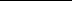 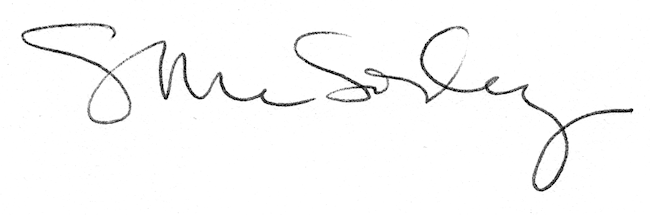 